Klasa I   język angielskiWykonaną pracę proszę przesłać do dnia 08.05.2020                                                    Adres E mail         soswang@wp.plPraca na okres  04.05-08.05.2020Rozwiąż krzyżówkę i odpowiedz na pytania poniżej.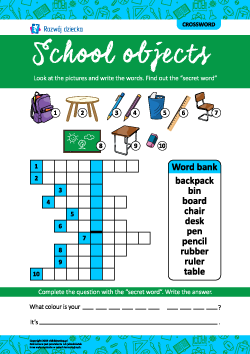 